In the Name of GodIn the Name of GodDeclaration The undersigned, …, an M.A. student at Hafez Institute of Higher Education, holding student number …, hereby declares that this thesis is the result of his/her own research, and wherever other sources have been used, the exact references or specifications are provided. He/She also asserts that his/her research and its topic are not a duplication of others’ works. In addition, he/she commits himself/herself: 1. Not to publish all or parts of the findings of his/her thesis/dissertation in scientific periodicals or academic congregations such as national or international conferences or journals without stating his/her affiliation to Hafez Institute of Higher Education and without obtaining his/her supervisor’s/supervisors’ permission. 2. Not to add the name(s) of any other author(s) not included in the thesis/dissertation committee to the article(s) extracted from the thesis/dissertation without the prior permission of his/her supervisor(s). 3. Not to add the affiliation of the co-author(s) from the organizations or institutions other than Hafez Institute of Higher Education to the article(s) extracted from the thesis/dissertation without the prior permission of his/her supervisor(s). Following the code of practice for intellectual property rights, all the material and intellectual rights of the present work are reserved for Hafez Institute of Higher Education. If it gets clear that the conditions of the declaration are breached, Hafez Institute of Higher Education is fully entitled to take legal action in order to secure its rights at any time and in due order.…Write Your Name Here…Date and Signature: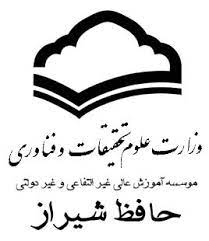 Hafez Institute of Higher Education  M.A Thesis in Teaching English as a Foreign Language (TEFL)TitleSupervisor:By:Date (e.g., January 2023)Title By:A thesis submitted to the office of the post-Graduated, in partial fulfillment of the requirement for the degree of M.A in Teaching English as a Foreign Language (TEFL)Approved by:                          Full Name:                          Signature: 1. Supervisor2. Internal Examiner 3. External ExaminerRepresentative of the post-Graduated OfficeDate (e.g., January 2023)Dedication AcknowledgementsAbstractKey Words: Table of the ContentsChapter OneIntroductionIntroduction1.2 Statement of the Problem 1.3 Objectives of the Study1.4 Significance of the Study	1.5 Research Questions1.6 Null Hypothesis1.7 Definition of Key Terms1.7.1 1.7.2 1.7.3 1.7.4 1.7.5 Chapter TwoReview of the Related Literature2.0 Overview2.1 Heading 12.2.1 Sub-heading 1 2.2.2 Sub-heading 22.3 Heading 22.3.1 ....2.4 Rationale for the StudyChapter Three Method 3.0 Overview3.1 Design3.2 Participants3.3 Instruments3.3.1 3.3.2  3.3.3 3.4 Data Collection Procedure3.5 Data AnalysisChapter FourResults and Discussion4.0 Overview4.1 Results4.1.1 Results of the first research question4.1.2 Results of the second research question4.2 DiscussionChapter Five Conclusion and Implications 5.0 Overview5.1 Summary5.2 Conclusion5.3 Pedagogical Implications5.4 Limitations and Delimitations of the Study5.5 Suggestions for Further ResearchREFRENCESAPPENDICESAppendix AAppendix Bچکیدهکلمات کلیدی: عنواندانشجو:پایاننامهارائه شده به تحصیلات تکمیلی دانشگاه به عنوان بخشی از فعالیتهای تحصیلی لازم برای اخذ درجه کارشناسی ارشددر رشته: آموزش زبان انگلیسیدر تاریخ .... توسط هیات داوران زیر بررسی و با درجه .... به تصویب نهایی رسید.استاد راهنما: دکتر .... ......با مرتبه علمی ................ امضااستاد داورداخلی: دکتر .... ......    با مرتبه علمی ................ امضااستاد داورخارجی: دکتر .... ......    با مرتبه علمی ................ امضا                              - نام و نام خانوادگی نماینده تحصیلات تکمیلی موسسه:...............تاریخ (مثال: بهمن ماه 1401)پایاننامه کارشناسی ارشد رشته آموزش زبان انگلیسیعنواناستاد راهنماپژوهشگرتاریخ (مثال بهمن ماه 1401)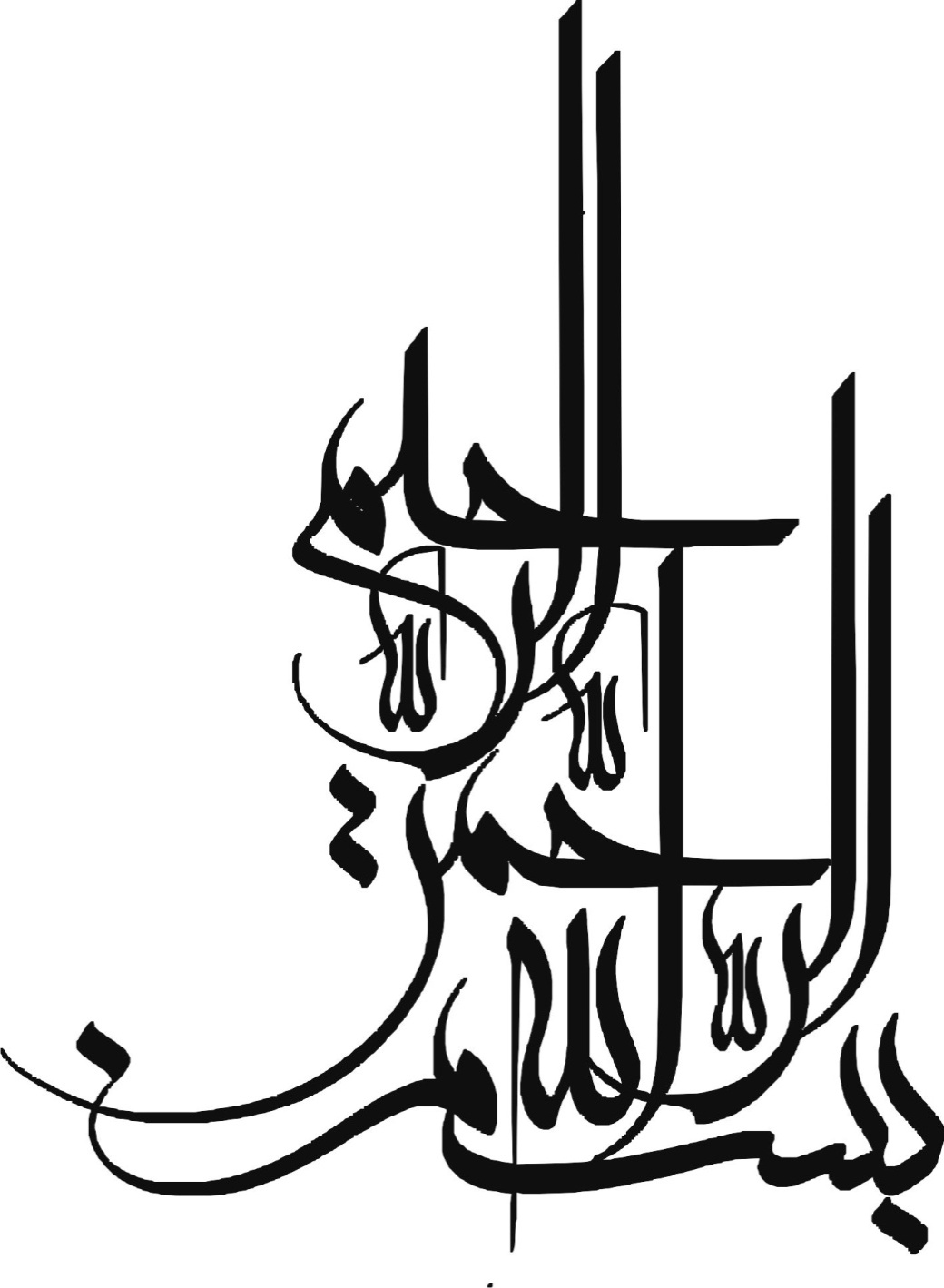 